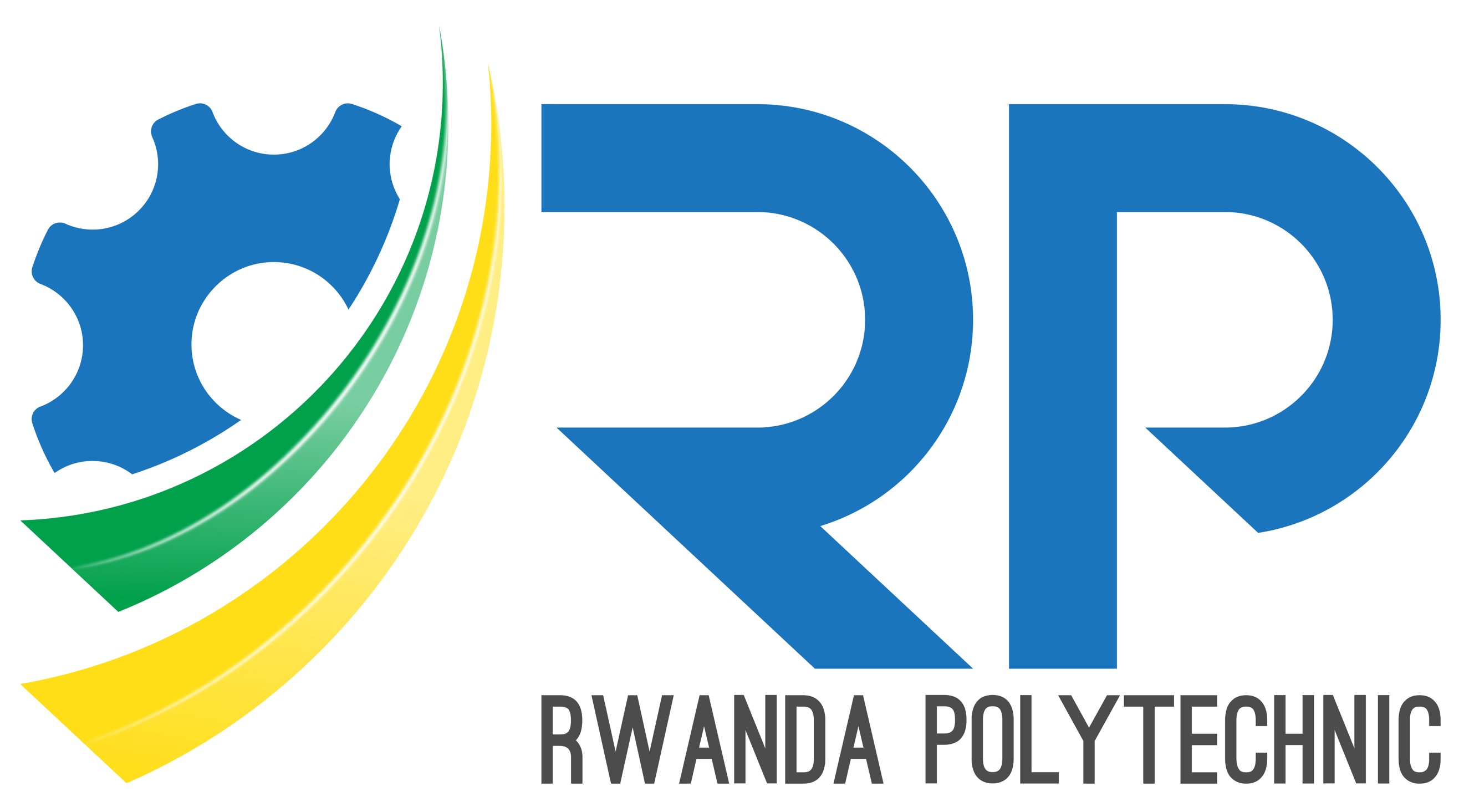 Approuvé par :Dr. Sylvie MUCYO Vice-chancelier adjoint Rwanda Polytechnic“DIASPORA ENGAGEMENT IN TVET SECTOR” PROJECT (IOM)- Termes de Référence -I. IntroductionL'Institut d'Enseignement Supérieur- Rwanda Polytechnic (RP) est une institution gouvernementale créée par une loi du parlement, avec pour mission spécifique de promouvoir, faciliter et guider le développement et l'amélioration des aptitudes et des compétences de la main-d'œuvre nationale afin d'améliorer la compétitivité et l'employabilité. Enseignement et formation techniques et professionnelsLe Projet d'engagement de la diaspora sponsorisé par l’Organisation International pour les Immigrations (OIM) a pour objectif d'améliorer l'accès à une formation professionnelle de qualité et de réponse à la demande.Le projet soutient huit (8) branches de l’Institut abrégé IPRCs dans la formation aux compétences pratiques spécifiquement dans tous les domaines indiqués ci-dessus. Le projet souhaite embaucher des formateurs des formateurs dans chacun des domaines, comme indiqué dans les termes de reference.II. L’objectif de la missionL'objectif de cette mission est de fournir aux formateurs des huit (8) IPRCs mentionné ci-dessus, une formation pratique, une orientation, un mentorat, dans leur discipline professionnelle respective de l’ enseignement et formation techniques et professionnels abrégé TVET.III. Portée des ServicesDes services devrant être fournis par chacun des formateurs des formateurs doit inclure les éléments suivants, mais sans s'y limiter: Organiser des sessions de formation des formateurs, en prenant en considération les connaissances, les compétences et l'attitude des formateurs, Proposer des stratégies didactiques adaptées à une situation de formation donnée,Réaliser du matériel didactique pertinent avec les ressources locales et l'utiliser efficacement dans la formation,Travailler en collaboration avec les administrateurs de l'établissement de formation, le personnel de soutien spécial, les collègues,Démontrer une connaissance précise et à jour du contenu,Mettre en œuvre correctement les programmes d'études requis et fournir des contributions en tant qu'experts en contenu pour améliorer ces programmes,Attribuer des tâches raisonnables aux formateurs, Maintenir rapidement des enregistrements et des rapports de fichiers précis, complets et appropriés, Prendre des précautions pour protéger les dossiers, les équipements, les matériaux et les installations,Démontrer des compétences en communication et en relations interpersonnelles en ce qui concerne l'interaction avec les formateurs, les administrateurs et les autres membres du personnel de l'institution,Participer aux travaux et animer les séminaires, réunions pédagogiques et stages organisés pour les formateursIV. Les domaines d’ Intervention Technologie électriqueRéseau intelligent, SCADA et automatisation industrielle (pneumatique et hydraulique + systèmes PLC et IHM + variateurs de fréquence Electronique de puissanceProgrammation des systèmes électriques (technologie des systèmes de contrôle informatisés)Systèmes d'automatisation et de contrôleMécatroniqueSystème électrique (production, transmission et distribution, conception, construction, protection, contrôle et gestion)Technologie RobotiqueFormation au logiciel de conception de systèmes électriques (E-TAP, SIMLINK, DigSilent, programmation MATLAB, AutoCAD Electrique, etc)Electronique et télécommunicationConception et développement de systèmes embarqués;Programmation de systèmes électroniquesDéveloppement d'appareils électroniquesTechnologie radarCommunication mobileApplications micro-ondesTechnologies de l'information et de la communicationLa programmationCommerce électroniqueInternet des objetsIntelligence artificielleBig DataCloud computingSécurité InternetLa cyber-sécuritéLevé et cartographie UAVMultimédia et animationIrrigation et Génie hydrauliqueGIS et télédétectionTechnologie de serreL'utilisation du DEM (Modèle d'élévation numérique) dans la délimitation des bassins versants et la cartographie des contoursLogiciel d'approvisionnement en eau (EPANET)Conception et construction d'ouvrages hydrauliques (principalement Barrages)Conception et installation de systèmes d'irrigation automatisés (de surface et sous pression)Technologie de transformation des alimentsTechnologies de transformation des aliments (lait, viande, fruits, céréales, tubercules, miel, etc.) Food analysis (Standard and quality control)Technologie vétérinaireSanté animale notamment :Méthodes de diagnostic (Techniques d'essais en laboratoire)Technologie de reproduction animale (insémination artificielle et transfert d'embryons)Chirurgie du petit animal en tissus mous et en orthopédieReproduction artificielle/induite chez les poisonsTechnologie de pointe dans la formulation et la préparation des aliments (Nutrition animale chez les ruminants et non-ruminants)Logiciels utilisés dans la recherche (comme les logiciels d'analyse de données, RStudio, GenStat)Troupeau, gestion de la santé du troupeau (bovins, volailles, ovins, caprins et porcins)Génie agricole et technologie forestièreApplication GISLogiciel d'analyse de données (Crop WAT, SPSS, GenStat, STATA, SAS)Exploitation et entretien des machines agricoles, agriculture en serreGestion des parasites et des maladiesLogiciel de dessin technique (Auto CAD, Arch CAD, Solid works)Analyse et cartographie des sols, agriculture de précisionAménagement paysagerIngénierie du bois et technologie forestière (Ingénieurs forestiers et du bois, Filmer et photographier de la faune, Développeur de contenu des technologies de l'information et de la communicationGénie mécaniqueTest de pompe d'injectionAnalyseur de gaz d'échappementScanner à main OBD IIBataille de panneauAlignement des rouesElectronique automobileTransfert de chaleur et de masseÉlément et conception de la machineCAD et CAM, Car Sim, ADMS, etc.Technologie de soudage TIG et MIGUsinage CNC et programmationFonderie et fonderieClimatisation et RéfrigérationGénie civilAcquisition et traitement d'images satellitairesFormation aux logiciels modernes utilisés en Génie Civil (Logiciel de Conception Béton Armé,Logiciel lié à l'arpentage d'ingénierie, logiciel de conception architecturale)Camp d'enquêteFormation aux tests ciment et bitumenConception de bâtiment à plusieurs étages (Structures en béton armé)Travaux spéciaux de finissage et construction de meubles en boisTravaux de menuiserie et de finissage du boisLogiciel d'approvisionnement en eau (EPANET)Technologies de plomberieTechnologie et finissage TerrazzoIngénierie géotechnique (Recherche de sol, stabilité des pentes, murs de soutènement en terre stabilisée, construction d'ouvrages souterrains, drainage etc…)Conception et construction de pontsÉnergie nouvelle et alternativeRécolte de tourbe et exploitation d'une centrale électrique à tourbeExtraction de gaz méthane et exploitation d'une centrale électrique au gaz méthaneConstruction et exploitation d'une centrale géothermiqueBioénergieGénie forestier et technologie du boisExploitation forestièreTraitement ultérieur du boisUtilisation de matériel forestierMécanique et technologie du boisTechnologie de la faune et de la conservationApplication du GIS et de la télédétection à la gestion de l'environnementPréparation aux catastrophes environnementalesLogiciel utilisé dans la surveillance basée sur Gardiens des Parcs : MIST (Système d'information de gestion) et SMART (Outil de surveillance et de rapport spatial)Dispositifs IoT dans la surveillance environnementaleAnalyse de l'eau (tests sur site et analyses en laboratoire)Analyse du sol (tests sur site et analyses en laboratoire)Technologies de contrôle de la qualité de l'airGestion des déchets solidesConservation et communauté - Collaboration et conflit pour sauver les éléphantsFaune et écologie comportementaleCoopération et commercialisationTechniques de navigation et de nature sauvageTourisme animalierTechniques de premiers secoursSystème de réservation informatiséNavigation en milieu sauvageInterprétation des ressources touristiquesMarquage numérique pour les produits touristiquesIngénierie mécatroniqueTechnologie bio-mécatroniqueDiagnostic des pannes des machinesTechnologie de bio-fabricationIngénierie de contrôle moderneIntroduction à la technologie mécatroniqueMMS et capteursTechnologie de mesure modernePrécision et mesures, etc.Recherche appliquée et innovationGrant writting Cadre du processus d'innovationLogiciels d'analyse de données (GIS, STELLA, Crop WAT, SPSS, GenStat, STATA, SAS, RStudio, GenStat,…)Recherche et rédaction d'articles pour la publicationPropriété intellectuelle et protection des entreprisesGestion de l'hospitalité et l’accueilCuisine internationale (italienne, indienne, chinoise)Pâtisserie (Mariage, Gâteaux d'anniversaire,…)ConfiserieProduction et présentation d'assiettes de buffetLa fabrication de boissons chaudesMode et designTechniques de couture coutureTechniques de confection de patrons et de drapés (mariée, soirée, maillots de bain et sous-vêtements)Logiciels pour la mode (3D CAD, etc)Conception textileLogiciels (GIS, AutoCAD, AutoCAD Civil 3D, OpenRail, InRail, Microstation)Ingénierie des infrastructures ferroviairesAnalyse de sélection d'itinéraire ferroviaire et conception d'alignement de voieEssais de matériaux de voie ferrée et conception de terrassement et d'assise de voie ferréeInspection et entretien des voies ferrées et procédures de sécurité ferroviaireComposants de voie ferrée, processus de construction, gares et autres installations ferroviaires Conception.Soudage et meulage des railsSystèmes électriques de voie ferrée, systèmes de traction ferroviaire, conception de systèmes de communication ferroviaire, planification et exploitation ferroviairesGestion des aéroports et compagnies aériennesLogiciel de l'industrie du transport aérien (Amadeus, calcul equitable, etc.)Surface de limitation d'obstacles, fonctionnement au sol et sécuritéTriage des aéronefsSauvetage à l'aéroport et pompierRépartition des opérations aériennesPlanification aéroportuaire et protection de l'espace aérienMaintenance des aéronefsAssemblage et gréement des aéronefsRéparation de matériaux de structure d'avionMaintenance des systèmes auxiliaires de l'avionMaintenance du système de contrôle environnemental de la cabine de l'avionInspection des aéronefs et assistance au solV. Expérience, qualifications et compétences requisesLe RP et l'OIM prendront en considération les consultants ayant l'expérience, les qualifications et les compétences minimales suivantes:Posséder un diplôme de l'enseignement supérieur dans le métier respectif ou dans un domaine connexe;Au moins cinq ans d'expérience dans le secteur commercial respectif;Expérience avérée en gestion des stocks;Capacité à former des personnes sous pression et multi-tâches au travail;Expérience avérée dans la préparation de plans de cours et l'utilisation de matériel, d'outils de service et d'équipement appropriés en fonction des besoins de formation de leur classe pour le métier respectif;Capacité à coacher les formateurs sur les meilleures pratiques, méthodes et systèmes d'assurance qualité dans la pratique et la formation dans le métier respectif;Expérience avérée dans le travail pratique (pratique vs théorie);Capacité d'enseigner le métier respectif à des publics ayant différents niveaux de compréhension ;Connaissance des meilleures pratiques en matière de gestion du temps, de gestion de projet et d'utilisation efficace de la technologie informatique appropriée;Capacité à coacher les formateurs sur les bonnes techniques de livraison des produits, ainsi qu'à gérer les plaintes et les préoccupations des stagiaires;Capacité à maintenir une image et une attitude professionnelles;Expérience avérée dans le développement des affaires et le maintien des relations avec les clients, notamment en travaillant avec des décideurs seniors dans les entreprises;Expérience avérée dans la gestion de projets dans les délais impartis;Bonne compréhension des affaires et du développement durable, avec un accent particulier sur le métier respectif;Connaissance des règles de santé et de sécurité dans les ateliers respectifs;Connaissance des produits, de l'installation, du secteur et de l'industrie;Fortes qualités relationnelles et esprit d'équipe. Souhaitable:Détenir des certificats professionnels, enregistrés & membres d'associations professionnelles,Expérience/connaissance des valeurs socio-économiques régionales est un atout supplémentaire,La formation sur le Système d'information sur les matières dangereuses utilisées au travail (SIMDUT) est un atout.VI. Superviseurs Chef de projet – OIM et Rwanda PolytechnicVII. Source of FondsORGANISATION INTERNATIONALE POUR LES MIGRATIONS (OIM)VIII. Durée et lieuLe contrat durera au moins 1 mois et la mission sera entreprise dans l'un des huit (8) IPRCS, à savoir IPRC Kigali, IPRC Ngoma, IPRC Gishari, IPRC Tumba, IPRC Musanze, IPRC Karongi, IPRC Huye et IPRC Kitabi.IX. Obligations en matières de rapports et produits livrablesLe formateur des formateurs travaillera sous la supervision technique du Directeur adjoint de l'IPRC en charge de la formation. Le formateur des formateurs recevra des instructions pour ses fonctions quotidiennes du chef de département/métier particulier dont relève directement l'offre de formation. C'est ce dernier bureau qui confirmera ses plans de travail et examinera sa livraison des tâches attribuées pour approbation par les responsables hiérarchiques respectifs.Le formateur des formateurs doit, pour toutes les autres questions administratives et contractuelles, assurer la liaison avec le chef de projet de l'OIM, y compris la soumission de rapports mensuels au chef de projet de l'OIM avec l'approbation écrite des superviseurs techniques susmentionnés.